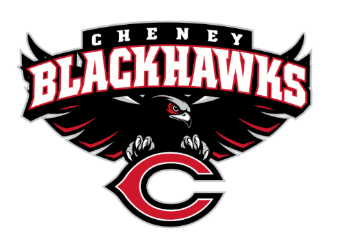 Cheney Blackhawk Booster ClubAugust 29, 2002Booster Club Meeting MinutesWelcome & Board Intros/Krisann HatchPresident:		Krisann HatchVice President:		Jay EvansTreasurer:		Mitch SwensonSecretary:		Kelley Hinrichs; looking for someone to possibly assist Kelley with the Secretary responsibilities for the next couple of months; please let either Krisann or Kelley know Review of Mission Statement/Krisann HatchThe Black Booster Club’s mission is to create the “Blackhawk Home Court Advantage” that inspires students, athletes, coaches, parents and the community to collectively create a positive and spirited atmosphere for all extra-curricular and athletic programs.  We are volunteers who wish to serve and lead by example.  We support through fundraising, stand behind strong moral character and good sportsmanship and promote a winning school spirit by encouraging attendance at all Cheney High School activities.  KH reviewed mission statement and thanked the original Board members for their willingness to jump in and get the Booster Club started.Priorities for 2022/23 School Year/Krisann HatchEstablishing policies & procedures; we are working through the rest of 2022 to get policies, processes and procedures in place for such things as Concessions, Grant Requests, Social Media, Memberships/Sponsorships, etc. Concessions’ Revenue; we are taking this over from DECA and it will be our primary source of revenue, at least in the near futureWebsite Adoption & Social Media Exposure; website will go live this week, put up a FB page last week, working on Instagram; would really love to find someone with some expertise to take over social media posting; note:  Aubrey Stickney, junior at CHS, has volunteered; KH to meet with Aubrey and review what’s been done, what needs to be done, the branding guide, etc. Establishing the role of the Parent Liaisons; thank you to those that have already volunteered; several coaches/advisors are working on getting a parent liaisont; this idea came to us from Coach Ryan; used it at Deer Park and is a best practice amongst several booster clubs we have talked to; they become a member of the CBBC and act as the liaison between the sport/activity and the CBBC – help fundraise, help volunteer, help with Concessions, etc.  Sponsorships; Dave to report belowCommittee ReportsConcessions/Shelley Whiteley
Permits are all set; 1st event is the soccer jamboree on 8/31; the team/activity that signs up to run the Concessions will receive a flat $200 - there are 21 opportunities for Fall events alone – that’s $4200 sitting out there and available for sign-up!; emails will be re-sent to coaches for one last opportunity, then will send to activities; if no one signs up, the Booster Club will run it and retain all proceeds; have two primary asks – on-call volunteers (sent around sign-in sheet and received several names) for last-minute needs to run concessions – and coordinators/committee members to assist with back-end organization, such as inventory, stocking, cleaning, cash, etc. (sent around sign-in sheet and received 3-4 names); Battle for the 509 cross-country meet at the Polo grounds on 10/1 – 27 schools – excellent opportunity for concessions; cash or credit card? This first week will be cash sales only but we will figure out the credit card situation; note – Mitch Swenson has reached out to STCU and they do have a solution – Merchant Services will be contacting Mitch to discussSocial Media/Krisann HatchPrimary source of communication and community awareness and priority for 2022/23; asking for someone to take on; note above re: Aubrey StickneySponsorships/Dave IttnerMemberships/Sponsorships largely done; need to meet with TK to review logistics, location of signage, who’s responsible for what (installation, names in programs, booster bucks, etc.); baseball sponsorships are taken care of through 2023 but Coach Beamer would love for the CBBC to take over; Fairmount can handle ordering/designing the signage; needs 2-3 people to make the sponsorship asks; can start with current sponsors to either continue or not; Benji noted we do need to start looking outside of Cheney proper, such as A-Heights, as Cheney merchants are over-askedMerchandise/Jay EvansPreparing to make a large order; asking Momentum Ink what sells best and will start there; will sell at concessions and eventually will put up an online store (likely 2023); will likely order through Momentum InkEvents/OpenTailgatesKelley did get approval to use Hagelin Park; FCFS; needs special application if more than 75; let’s see how the first one goes; pizza provided by CBBC; donations accepted; BYOBAlumni HomecomingWant to start engaging alumni more and inviting them to events, such as Homecoming; Homecoming game this year is 9/16; may be too soon to do anything special but can communicate through social mediaFundraising/OpenSilent AuctionConsidering for February 2023; may combine with bball’s dessert auctionGolf Tourney/Benji EstrelladoExcellent fundraiser this year; will do again next yearMayfest Fun RunIdea for Mayfest 2023Craft FairThe Craft Fair is scheduled for 12/3/22; Katie Cagle is planning it; last year girls’ bball received most of the proceeds as they were the only team that volunteered; likely an open opportunity for our participation, even if only to do concessions and a CBBC boothTreasurer’s Report/Mitch SwensonCurrent balance is $12,192.48Good of the OrderSenior BannersBridget Mayfield is taking Fall sport senior photos on 9/7; are we planning on sponsoring senior banners?; typical cost for an outdoor large vinyl is $22-25; indoor smaller is typically $5-10; would be approximately $3000; would love to find a sponsor for the senior banners – or at least to share the cost; also planning tailgate-type events for each senior nightFuture meetings – days/timesIt was decided future Booster Club meetings would be held on the first Wednesday of the month, 6pm, CHS CommonsNext meeting:October 5, 20226pmCHS Commons